Self – discipline TrainDirections: Write a situation where you can show self-discipline inside the school, house and the community.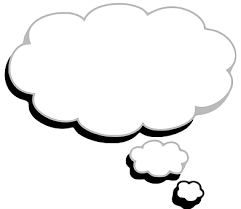 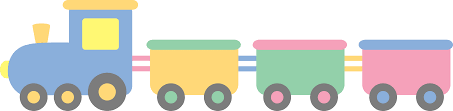 